Møbelliste, Sentrallager (Nannestad) per 07.01.21 32 stk kontorstoler se nedenfor
22 stk Cæsar stoler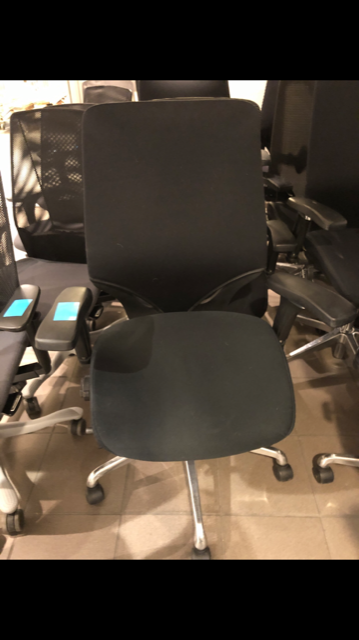 6 stk Kinnarpstoler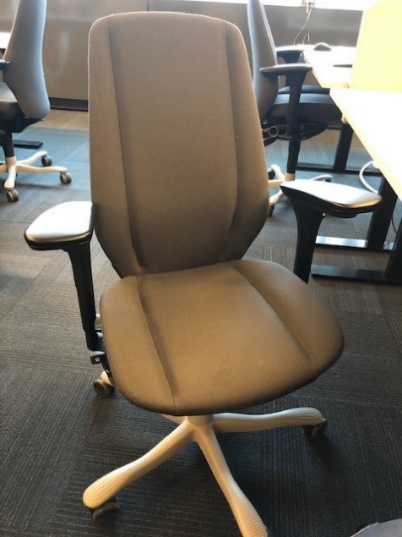 4 stk møteromsstoler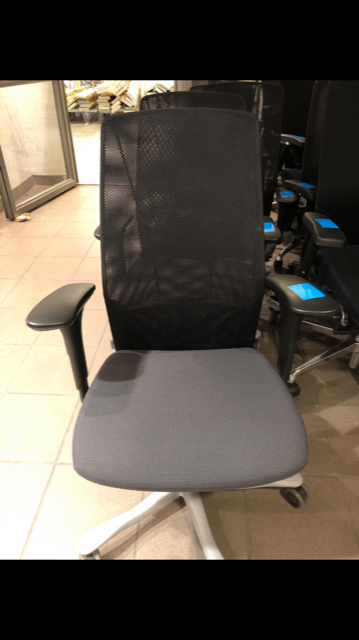 17 stk 180x90 cm 4 stk 160x90 cm Komplett med hev senk understell er det ca 15 stk  Har også noen statiske bein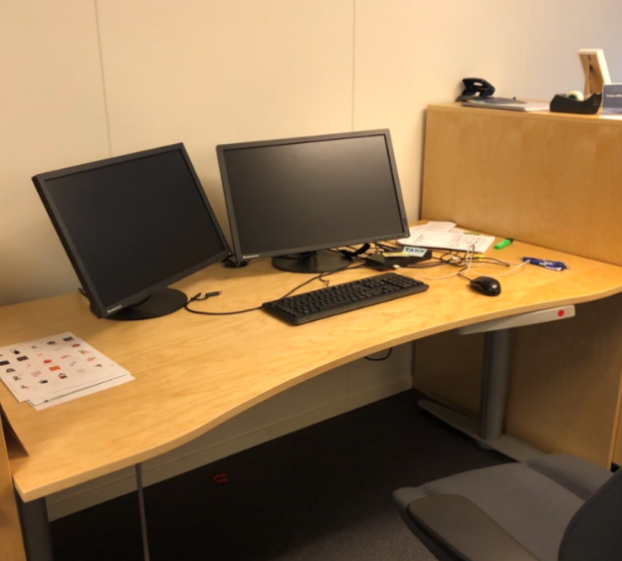 19 stk nøytralfarger stablestoler (4 lysegrå og 15 svarte)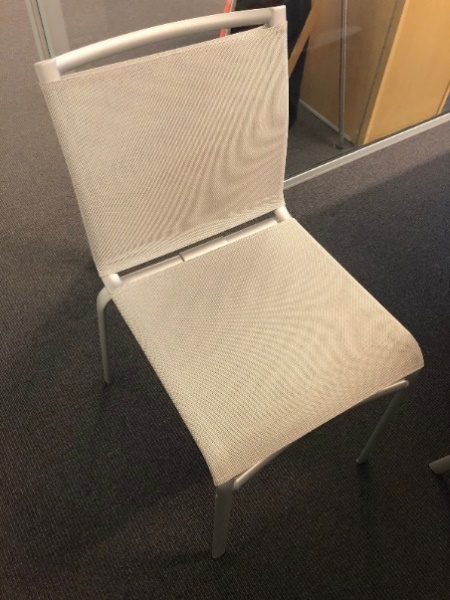 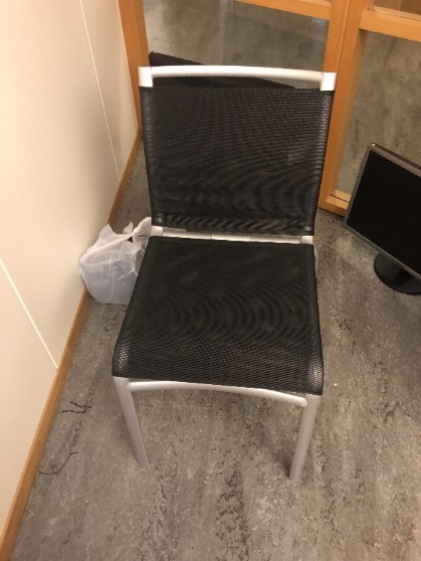 Skillevegger 
7 stk lange(180cm)  
20 stk korte (90 cm) 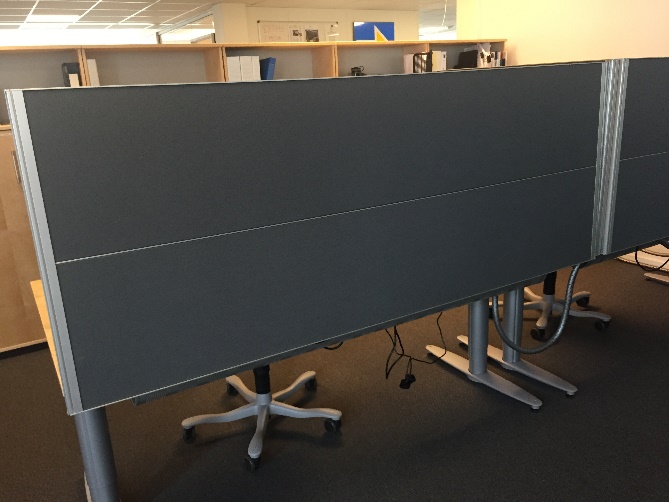 1 stk Oransje Sofa
270 cm dyp x330 cm bred sofa (ikke puffer og bord som er avbildet)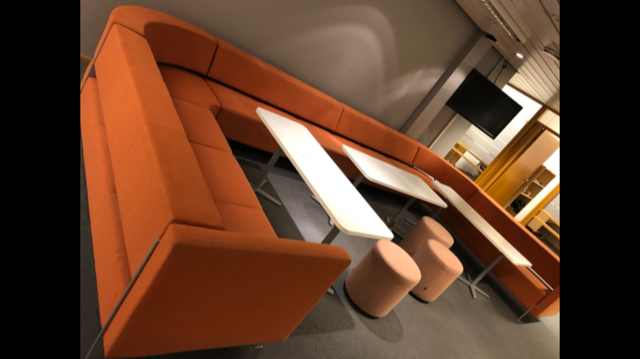 1 stk møteroms bord (400 x90/120 cm, 2 deler) Bein finnes nede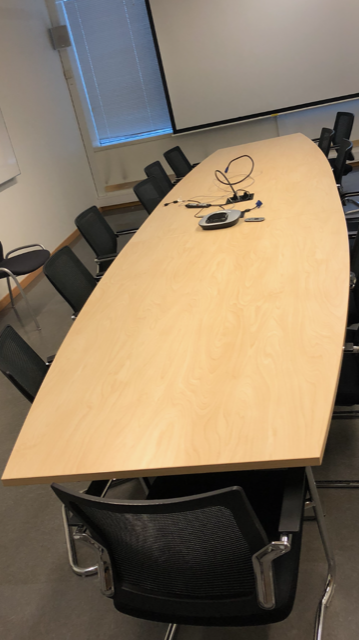 Oval bordplate – 120x180 1 stk hvitt bord (200 x120 cm) to deler. 2 stk makuleringsmaskiner (1 mangler hjul)Rund bordplate Ø 80 cm, høyde 75 cm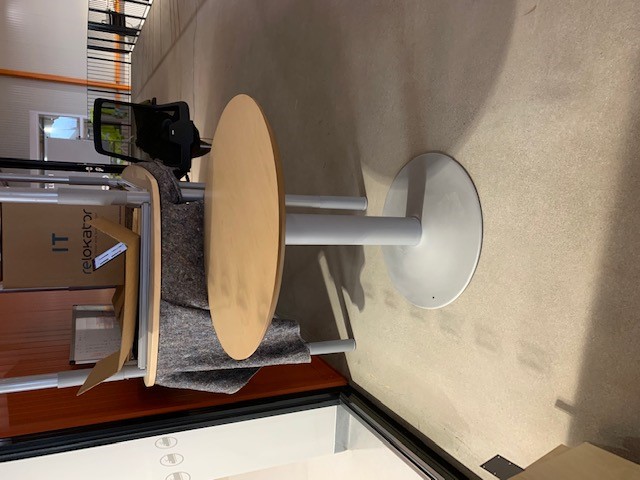 To stk bord 170 x 90 cm, høyde 90 (noe justerbar)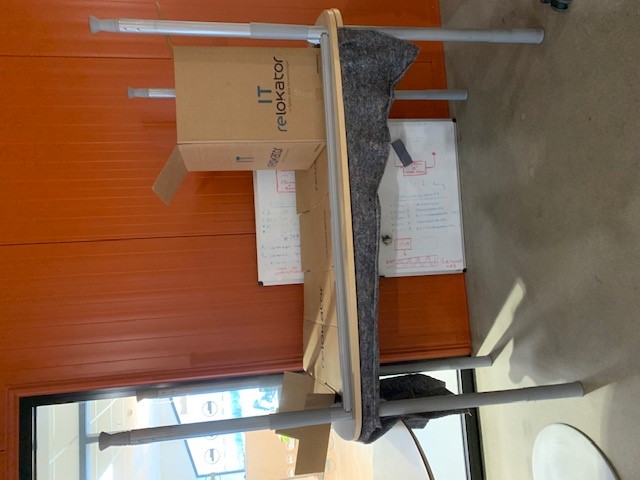 